Муниципальное бюджетное общеобразовательное учреждение «Чесноковская средняя общеобразовательная школа»Рабочая программа учебного предмета «География»для 7 классаСрок реализации: 2020 – 2021 учебный годСоставитель: учитель географииЖарикова Ольга Александровнас. Чесноково                                                      2020 годПояснительная запискаДанная рабочая программа разработана на основе следующих нормативных документов:Федерального закона «Об образовании в РФ» от 29.12.2012г.  № 273-ФЗ.Федерального базисного учебного плана и примерных учебных планов для общеобразовательных учреждений РФ, реализующих программы общего образования, утвержденные (приказ МО РФ от 09.03.2004г № 1312.).Приказа Министерства образования и науки Российской Федерации от 03.06.2011г. № 1994 «О внесении изменений в федеральный базисный учебный план и примерные учебные планы для образовательных учреждений РФ, реализующих программы общего образования, утвержденные приказом Министерства образования РФ от 09.03.2004 г. № 1312» (с последующими изменениями).Приказа Министерства образования и науки Российской Федерации от 17.12.2010 № 1897 «Об утверждении федерального государственного образовательного стандарта основного общего образования» (с последующими изменениями).Приказа Министерства образования РФ от 05.03. 2004 г. № 1089 «Об утверждении федерального компонента государственных образовательных стандартов начального общего, основного общего и среднего (полного) общего образования»; 6. Авторской программы: География. Рабочие программы. Предметная линия учебников «Полярная звезда». 5-9 классы: пособие для учителей общеобразовательных учреждений / В.В. Николина, А.И. Алексеев, Е.К. Липкина - М.: Просвещение, 2013;7.Федеральный перечень учебников, рекомендованных к использованию, утверждённый приказом МОН РФ.Общие цели образования с учетом специфики учебного предметаОсновная цель курса – развитие у учащихся глобальных и региональных представлений о природе Земли, о людях, ее населяющих, об их хозяйственной деятельности, особенностях жизни, и различных природных условиях, то есть формирование необходимого минимума базовых знаний страноведческого характера. Другая важная цель курса – развития знаний о закономерностях землеведческого характера, которые должны помочь школьнику увидеть единство, определенный порядок, связь явлений в разнообразии природы, населения и его хозяйственной деятельности. Именно эти знания методологического характера помогают воспитывать бережное отношение к природе, убеждение в необходимости международного сотрудничества в решение проблем окружающей среды на основе о роли природных условий в жизни людей.                                                Сформировать представление об образование Земли как планеты, познакомить с геологической историей Земли. Познакомить с гипотезами происхождения материков и океанов. Сформировать представление о материках и океанах как о крупных природных комплексах Земли. Познакомить с тектонической картой и размещением крупнейших форм рельефа на материках и в океане. Сформировать понятия о территориальных сочетаниях природных ресурсов, зависимости размещения полезных ископаемых от строения земной коры. Сформировать представление о пространственных различиях процессов формирования климата. Ознакомить с закономерностями распределения вод суши по материкам. Дать понятие о зональное и азональное распространение растительного и животного мира на материках и в океанах.                              Познакомить с типовой характеристикой каждого материка, численностью и особенностью размещения населения. Рекомендуется изучение не менее 20 стран типичных для крупных регионов материков. Сформировать представление об особенностях материальной и духовной культуре народов. Выучить столицы и наиболее крупные города этих стран.Курс «География. Страны и континенты» формирует систему     географических умений:общеучебные (работа с текстом, с нетекстовыми компонентами учебника, тренажером, хрестоматией, тетрадью);интеллектуальные;практические (работа с приборами, атласом, графиками, моделями, диаграммами);оценочные; учащиеся учатся давать оценки: пространственно – временные, эстетические, географические, экологические, нравственные;Общая характеристика учебного предмета География материков и океанов продолжает географическое образование учащихся в основной школе. Данный курс опирается на географические знания, полученные учащимися в 6 классе, и продолжает рассматривать особенности природы планеты Земля и взаимное влияние человека и природы на новом – региональном (материковом) уровне.Содержание программы полностью соответствует образовательному стандарту в области географии и концепции географического образования в основной школе. Согласно федеральному базисному учебному плану на изучение географии в 7 классе отводится 70 часов учебного времени или 2 часа в неделю. Однако информационный объем данного курса довольно велик, особое место в нем занимает географическая номенклатура, все это делает его довольно насыщенным.Курс состоит из двух частей: 1. Планета, на которой мы живём. 2. Материки планеты Земля.Открывает курс небольшая тема «Мировая суша». В ней дается общее представление о материках и островах, их размерах, взаимном расположении. Также разъясняется отличие понятий «материк» и «часть света».Следующая тема «Литосфера» знакомит учащихся с историей развития литосферы, строением земной коры, зависимостью форм рельефа от процессов, происходящих в литосфере, а также с основными формами рельефа.Тема «Атмосфера» дает представление о поясах атмосферного давления, формирующихся над поверхностью Земли, об основных процессах, происходящих в атмосфере. Она знакомит учащихся с факторами, от которых зависит как климат целых материков, так и отдельных территорий.Тема «Мировой океан» призвана раскрыть закономерности общих процессов, происходящих в Мировом океане: движение воды, распространение органического мира и др. С другой стороны, она знакомит с особенностями отдельных океанов и факторами, их обуславливающими, а также с взаимным влиянием, которое суша и океан оказывают друг на друга.Тема «Геосфера» знакомит с общими закономерностями природы, характерными для всех материков и океанов, объясняет причины существования этих закономерностей и формы их проявления.Тема «Человек» дает представление о том, как планета Земля осваивалась людьми, как влияет их деятельность на природу Земли, в каких формах происходит взаимодействие общества и природы.Следующая, большая часть курса включает в себя темы: Африка, Австралия, Антарктида, Южная Америка, Северная Америка, Евразия. Каждая из тем построена по единому плану, рекомендованному образовательным стандартом:- географическое положение и история исследования;- геологическое строение и рельеф;- климат;- гидрография;- разнообразие природы;- население;- регионы.Такое построение позволяет приучить школьников к строгой последовательности в характеристике крупных географических объектов, дать им представление об особенностях каждого материка, его отличительных чертах, и, вместе с тем, выявить общее в природе всех материков.На протяжении всего курса реализуются межпредметные связи с курсами зоологии, ботаники, истории и обществознания.Место учебного предмета в учебном плане  Учебный предмет «География» в основной школе изучается с 5 по 9 классы.  На изучение географии в 7 классе предусмотрено 70 часов в год (из расчёта 2 часа в неделю).Используемый учебно-методический комплект1)Учебник: География. Страны и континенты. Учебник для 7 класса общеобразовательных организаций / А. И. Алексеев, В. В. Николина, Е. К. Липкина и др. М.: -Просвещение, 2017 г.2)	Николина В.В. География. 7 класс. Поурочные разработки, - М.: Просвещение, 2014 3)	Николина В.В. География. 7 класс. Мой тренажер. Пособие для учащихся общеобразовательных учреждений. - М.: Просвещение, 2016.4) Контурные карты. 7 класс – Дрофа, 2016                                                     5) Географический атлас 7 класс – Дрофа, 20166) Контрольно-измерительные материалы. География. 7 класс / Сост. Е. А. Жижина. -М.: ВАКО, 20167) М.В. Бондарева, И.М. Шидловский. География. Проверочные работы. 5-7 клас. -М.: Просвещение, 2020Планируемые результатыЛичностными результатами обучения географии в основной школе является формирование всесторонне образованной, инициативной и успешной личности, обладающей системой современных мировоззренческих взглядов, ценностных ориентации, идейно-нравственных, культурных и этических принципов и норм поведения. Важнейшие личностные результаты:- воспитание патриотизма, любви и уважения к Отечеству, чувства гордости за свою Родину; усвоение гуманистических и традиционных ценностей многонационального российского общества; воспитание чувства ответственности и долга перед Родиной;- формирование ответственного отношения к учению, готовности и способности учащихся к саморазвитию и самообразованию на основе мотивации к обучению и познанию;- формирование личностных представлений о целостности природы Земли; осознание значимости и общности глобальных проблем человечества;- формирование уважительного отношения к истории, культуре, национальным особенностям, традициям и образу жизни других народов; осознанной доброжелательности к другому человеку, его мнению, мировоззрению, культуре, языку, вере; готовности и способности вести диалог с другими людьми и достигать в нём взаимопонимания;- освоение социальных норм, правил поведения, ролей и форм социальной жизни в группах и сообществах, включая взрослые и социальные сообщества; участие в школьном самоуправлении и общественной жизни в пределах возрастных компетенции с учётом региональных, этнокультурных, социальных и экономических особенностей;- развитие морального сознания и компетентности в решении моральных проблем на основе личностного выбора; формирование нравственных чувств и нравственного поведения, осознанного и ответственного отношения к собственным поступкам;- формирование коммуникативной компетентности в общении и сотрудничестве со сверстниками, старшими и младшими в процессе образовательной, общественно полезной, учебно-исследовательской, творческой и других видов деятельности;- формирование ценности здорового и безопасного образа жизни; усвоение правил индивидуального и коллективного безопасного поведения в чрезвычайных ситуациях, угрожающих жизни и здоровью людей, правил поведения на транспорте и на дорогах;- формирование основ экологического сознания на основе признания ценности жизни во всех её проявлениях и необходимости ответственного, бережного отношения к окружающей среде;- развитие эмоционально-ценностного отношения к природе, эстетического сознания через освоение природного и культурного наследия народов мира, творческой деятельности эстетического характера.Метапредметные результаты включают освоенные обучающимися универсальные учебные действия, обеспечивающие овладение ключевыми компетенциями, составляющими основу умения учиться.Важнейшие метапредметные результаты обучения географии:- умение самостоятельно определять цели своего обучения, ставить и формулировать для себя новые задачи в учёбе и познавательной деятельности, развивать мотивы и интересы своей познавательной деятельности;- умение планировать пути достижения целей, в том числе альтернативные, выбирать наиболее эффективные способы решения учебных и познавательных задач;- умение соотносить свои действия с планируемыми результатами, осуществлять контроль своей деятельности в процессе достижения результата, определять способы действий в рамках предложенных условий и требований, корректировать свои действия в соответствии с изменяющейся ситуацией;- умение оценивать правильность выполнения учебной задачи, собственные возможности её решения;- владение основами самоконтроля, самооценки, принятия решений и осуществления осознанного выбора в учебной и познавательной деятельности;- умение определять понятия, устанавливать аналогии, выбирать основания и критерии для классификации, устанавливать причинно-следственные связи, строить логическое рассуждение, умозаключение (индуктивное, дедуктивное и по аналогии) и делать выводы;- владение умением создавать, применять и преобразовывать знаки и символы, модели и схемы для решения учебных и познавательных задач;- смысловое чтение;- умение организовывать учебное сотрудничество и совместную деятельность с учителем и сверстниками; работать индивидуально и в группе: находить общее решение и разрешать конфликты на основе согласования позиций и учёта интересов; формулировать, аргументировать и отстаивать своё мнение;- умение осознанно использовать речевые средства в соответствии с задачей коммуникации, для выражения своих чувств, мыслей и потребностей; планирования и регуляции своей деятельности; владение устной и письменной речью; монологической контекстной речью;- формирование и развитие компетентности в области использования информационно-коммуникационных технологий (ИКТ-компетенции).Предметными результатами изучения курса «География» в 7 классе являются следующие умения: осознание роли географии в познании окружающего мира:- объяснять результаты выдающихся географических открытий и путешествий.- освоение системы географических знаний о природе, населении, хозяйстве мира:- составлять характеристику процессов и явлений, характерных для каждой геосферы и географической оболочки;- выявлять взаимосвязь компонентов геосферы и их изменения;- объяснять проявление в природе Земли географической зональности и высотной поясности;- определять географические особенности природы материков, океанов и отдельных стран;- устанавливать связь между географическим положением, природными условиями, ресурсами и хозяйством отдельных регионов и стран;- выделять природные и антропогенные причины возникновения геоэкологических проблем на глобальном, региональном и локальном уровнях.   использование географических умений:- анализировать и оценивать информацию географии народов Земли;- находить и анализировать в различных источниках информацию, необходимую для объяснения географических явлений, хозяйственный потенциал и экологические проблемы на разных материках и в океанах.- использование карт как моделей:- различать карты по содержанию, масштабу, способам картографического изображения;- выделять, описывать и объяснять по картам признаки географических объектов и явлений на материках, в океанах и различных странах. понимание смысла собственной действительности:- использовать географические знания для осуществления мер по сохранению природы и защите людей от стихийных природных и техногенных явлений;- приводить примеры использования и охраны природных ресурсов, адаптации человека к условиям окружающей среды, её влияния на особенности культуры народов; районов разной специализации хозяйственной деятельности крупнейших регионов и отдельных стран мира.Содержание учебного предмета «География»(70 часов)                                                                                                                     Введение (3 ч)Как мы будем изучать географию в 7 классе. Что необходимо помнить при изучении географии. Взаимодействие человека с окружающей средой. Природные ресурсы и их виды. Рациональное использование природных ресурсов. Охрана природы. Особо охраняемые территории. Новое в учебнике.Географические карты. Как Земля выглядит на картах разных проекций. Способы изображения явлений и процессов на картах. Общегеографические и тематические карты.Географическая исследовательская практика (Учимся с «Полярной звездой» 1) Анализ фотографий, рисунков, картин.Практикум. 1. Описание одного из видов особо охраняемых территорий (по выбору) по плану: а) название; б) географическое положение; в) год создания; г) объект охраны (кто или что находится под охраной); д) уникальность объекта или вида; д) меры, принимаемые заповедником (заказником) для сохранения объекта или вида. 2. Анализ карт географического атласа.Тема 1. Население Земли (5 ч)Народы, языки и религии. Народы и языки мира. Отличительные признаки народов мира. Языковые семьи. Международные языки. Основные религии мира.Города и сельские поселения. Различие городов и сельских поселений. Крупнейшие города мира и городские агломерации. Типы городов и сельских поселений.Страны мира. Многообразие стран мира. Республика. Монархия. Экономически развитые страны мира. Зависимость стран друг от друга.Географическая исследовательская практика (Учимся с «Полярной звездой»  2) Изучаем население по картам и диаграммам: численность, размещение и средняя плотность.Практикум. 1. Анализ карты «Народы и плотность населения мира». 2. Определение на карте крупнейших городов мира. 3. Составление таблицы «Самые многонаселённые страны мира»Тема 2. Природа Земли (14ч)Развитие земной коры. Формирование облика Земли. Цикличность тектонических процессов в развитии земной коры. Геологические эры. Литосферные плиты. Суть гипотезы А. Вегенера.Земная кора на карте. Платформа и ее строение. Карта строения земной коры. Складчатые области, складчато-глыбовые и возрожденные горы. Размещение на Земле гор и равнин.Природные ресурсы земной коры. Природные ресурсы и их использование человеком. Формирование магматических, метаморфических и осадочных горных пород. Размещение полезных ископаемых.Практикум. 1. Обозначение на контурной карте крупнейших платформ и горных систем. 2. Определение по карте строения земной коры закономерностей размещения топливных и рудных полезных ископаемых.Температура воздуха на разных широтах. Распределение температур на Земле. Тепловые пояса. Изотермы.Давление воздуха и осадки на разных широтах. Распределение атмосферного давления и осадков на земном шаре.Общая циркуляция атмосферы. Типы воздушных масс и их свойства. Пассаты. Западные ветры умеренных широт. Восточные (стоковые) ветры полярных областей. Муссоны.Климатические пояса и области Земли. Роль климатических факторов в формировании климата. Зональность климата. Основные и переходные климатические пояса. Климат западных и восточных побережий материков.Практикум. 1. Анализ карты «Среднегодовое количество осадков». 2. Анализ карты «Климатические пояса и области Земли». 3. Описание одного из климатических поясов по плану: а) название; б) положение относительно экватора и полюсов; в) господствующие воздушные массы; г) средние температуры января и июля; д) годовое количество осадков; е) климатические различия и их причины; ж) приспособленность населения к климатическим условиям данного пояса. 4. Изучение климатической диаграммы. 5. Анализ погоды в различных частях земного шара на основе прогнозов Интернета, телевидения, газет.Океанические течения. Причины образования океанических течений. Виды океанических течений. Основные поверхностные течения Мирового океана. Океан и атмосфера.Реки и озера Земли. Зависимость рек от рельефа и климата. Крупнейшие реки Земли. Распространение озер на Земле. Крупнейшие озера мира.Географическая исследовательская практика (Учимся с «Полярной звездой» 3). Поиск информации в Интернете.Практикум. 1. Характеристика течения Западных Ветров с использованием карты по плану: а) географическое положение; б) вид течения по физическим свойствам воды (холодное, теплое); в) вид течения по происхождению; г) вид течения по устойчивости (постоянное, сезонное); д) вид течения по расположению в толще воды (поверхностное, глубинное, придонное).                       2. Нанесение на контурную карту крупнейших рек и озер Земли.Растительный и животный мир Земли. Биоразнообразие. Значение биоразнообразия. Биомасса. Закономерности распространения животных и растений. Приспособление растений и животных к природным условиям. Основные причины различий флоры и фауны материков.Почвы. Почвенное разнообразие. Закономерности распространения почв на Земле. В. В. Докучаев и закон мировой почвенной зональности. Типы почв и их особенности. Охрана почв.Тема 3. Природные комплексы и регионы (4 ч)Природные зоны Земли. Понятие «природная зона». Причины смены природных зон. Изменение природных зон под воздействием человека.Практикум. 1. Установление закономерностей смены природных зон Земли при анализе карты «Природные зоны Земли». 2. Описание природных зон по плану.Океаны. Мировой океан как природный комплекс Земли. Океаны Земли — Тихий, Атлантический, Индийский, Северный Ледовитый. Особенности природы океанов. Освоение Океана человеком. Экологические проблемы Мирового океана. Использование и охрана Мирового океана.Практикум. 1. Описание океана по плану. 2. Сравнение океанов (по выбору).Материки. Материки как природные комплексы Земли. Материки — Евразия, Африка, Северная Америка, Южная Америка, Антарктида, Австралия. Последовательность изучения материков и стран. Описание материка. Описание страны.Практикум. Установление сходства и различия материков на основе карт и рисунков учебника.Как мир делится на части и как объединяется. Материки и части света. Географический регион. Понятие «граница». Естественные и воображаемые границы. Объединение стран в организации и союзы. Организация Объединенных Наций (ООН). Сотрудничество стран. Диалог культур.Тема 4. Материки и страны (44 ч)Африка (10 ч)Африка: образ материка. Географическое положение, размеры и очертания Африки. Крайние точки. Береговая линия. Особенности земной коры и рельефа материка. Полезные ископаемые. Особенности климата. Особенности внутренних вод, их зависимость от рельефа и климата.Африка в мире. История освоения Африки. Население Африки и его численность. Расовый и этнический состав. Мозаика культур. Крупные города. Занятия африканцев. Африка — беднейший материк мира.Путешествие по Африке. Путешествие с учебником и картой — способ освоения географического пространства. Географические маршруты (траверзы) по Африке.Маршрут Касабланка — Триполи. Узкая полоса африканских субтропиков, страны Магриба, Атласские горы: особенности природы. Занятия населения. Культура. Карфаген - памятник Всемирного культурного наследия. Сахара — «желтое море» песка. Особенности природы Сахары. Занятия населения. Кочевое животноводство. Проблемы опустынивания, голода. Маршрут Томбукту — Лагос. Саванна: особенности природы.Маршрут Лагос — озеро Виктория. Лагос — крупнейший город Нигерии, Население. Нигер — одна из крупнейших рек континента. Особенности влажных экваториальных лесов. Река Конго. Пигмеи. Массив Рувензори. Маршрут озеро Виктория — Индийский океан. Как образовалось озеро Виктория. Исток Нила. Килиманджаро. Национальные парки Танзании. Занятия населения. Маршрут Дар-эс-Салам — мыс Доброй Надежды. Особенности природных зон. Полезные ископаемые. ЮАР.Египет. Визитная карточка. Место на карте. Место в мире. Древнейшая цивилизация. Население. Происхождение египтян, занятия, образ жизни. Река Нил. Египет — мировой туристический центр. Столица Каир. Памятники Всемирного культурного наследия.Географическая исследовательская практика (Учимся с «Полярной звездой» 4) Разработка проекта «Создание национального парка в Танзании».Практикум. 1. Определение: а) географических координат крайних точек Африки; б) протяженности Африки в градусах и километрах (по градусной сетке) по 20° в. д. 2. Обозначение на контурной карте Африки изучаемых географических объектов. 3. Описание по климатической карте климата отдельных пунктов (температура января и июля, продолжительность зимы и лета, господствующие ветры, годовое количество осадков и распределение их по временам года). 4. Описание Египта по типовому плану. 5. Работа с картами путешествий.Австралия (5 ч)Австралия: образ материка. Особенности географического положения. Размеры материка. Крайние точки. Береговая линия. Остров Тасмания. Особенности рельефа Австралии. Большой Водораздельный хребет. Полезные ископаемые. Климат. Распределение температур и осадков. Воздействие пассатов на восточные районы Австралии. Речная сеть. Подземные воды. Природные зоны. Своеобразие органического мира Австралии и прилегающих островов. История освоения материка. Австралийский Союз. Столица Канберра. Население. Занятия населения.Путешествие по Австралии. Маршрут Перт — озеро Эйр-Норт. Особенности природы. Занятия населения. Маршрут озеро Эйр-Норт — Сидней. Особенности растительного и животного мира. Река Дарлинг. Сидней. Маршрут Сидней — Большой Водораздельный хребет. Большой Барьерный риф — памятник Всемирного природного наследия. Океания. Меланезия. Микронезия. Полинезия. Особенности природы островов Океании. Папуасы. Н. Н. Миклухо-Маклай.Практикум. 1. Определение по карте географического положения Австралии. 2. Обозначение на карте географических объектов маршрута путешествия.Антарктида (1 ч)Антарктида: образ материка. Особенности географического положения. Размеры материка. Ледовый материк. Строение Антарктиды. Особенности климата. Открытие материка Ф. Ф. Беллинсгаузеном и М. П. Лазаревым. Растительный и животный мир. Условия жизни и работы на полярных станциях. Проблемы охраны природы Антарктиды.Географическая исследовательская практика. Разработка проекта «Как использовать человеку Антарктиду?».Практикум. Определение по карте крайних точек Антарктиды.Южная Америка (7 ч)Южная Америка: образ материка. Географическое положение Южной Америки в сравнении с географическим положением Африки. Крайние точки Южной Америки.Строение земной коры и рельеф Южной Америки в сравнении со строением земной коры и рельефом Африки. Высотная поясность Анд. Особенности климата Южной Америки. Внутренние воды. Амазонка — самая длинная река мира. Ориноко. Водопад Анхель. Растительный и животный мир. Южная Америка — родина многих культурных растений.Латинская Америка в мире. Влияние испанской и португальской колонизации на жизнь коренного населения. Латиноамериканцы. Метисы. Мулаты. Самбо. Крупнейшие государства. Природные ресурсы и их использование. Хозяйственная деятельность.Путешествие по Южной Америке. Маршрут Огненная Земля — Буэнос-Айрес. Аргентина — второе по площади государство на материке. Особенности природы. Река Парана. Маршрут Буэнос-Айрес — Рио-де-Жанейро. Рельеф. Водопад Игуасу. Растительный и животный мир. Население и его занятия. Бразильское плоскогорье. Полезные ископаемые. Город Бразилиа.Амазония. Амазонская сельва. Особенности растительного и животного мира. Проблема сокращения площади влажных экваториальных лесов. Маршрут Манаус — Анды. Амазонка — самая длинная и самая полноводная река мира. Уникальность фауны Амазонки. Перу: особенности природы. Население и его хозяйственная деятельность. Памятники Всемирного культурного наследия. Маршрут Лима — Каракас. Особенности природы Эквадора, Колумбии, Венесуэлы.Бразилия. Визитная карточка. Место на карте. Место в мире. Бразильцы: происхождение, занятия, образ жизни. Особенности хозяйства.Географическая исследовательская практика. Разработка проекта «Хозяйственное освоение Амазонии с учетом сохранения ее животного и растительного мира».Практикум. 1. Описание Амазонки по плану. 2. Описание страны (по выбору) по плану.Северная Америка (5 ч)Северная Америка: образ материка. Особенности географического положения. Крайние точки. Размеры материка. Строение земной коры и его влияние на рельеф. Климатические особенности Северной Америки. Внутренние воды. Крупнейшие реки. Великие озера. Водопады (Йосемит, Ниагарский). Природные зоны. Почвы. Растительный и животный мир. Памятники Всемирного природного наследия.Англо-Саксонская Америка. Освоение Северной Америки. США и Канада: сходство и различия. США и Канада — центры мировой экономики и культуры.Путешествие по Северной Америке. Вест-Индия. Природа островов Карибского моря. Маршрут Вест-Индия — Мехико. Полуостров Юкатан. Древние индейские цивилизации. Мексиканский залив. Мехико. Маршрут Мехико — Лос-Анджелес. Мексиканское нагорье. Река Рио-Гранде. Плато Колорадо. Большой каньон реки Колорадо.Маршрут Лос-Анджелес — Сан-Франциско. Особенности природы Южной Калифорнии. Большая Калифорнийская долина. Маршрут Сан-Франциско — Чикаго. Сьерра-Невада. Большое Соленое озеро. Великие равнины. Североамериканские степи. «Пшеничный» и «кукурузный» пояса. Маршрут Чикаго — Нью-Йорк. Аппалачи. Вашингтон — столица США. Нью-Йорк — финансовый и торговый центр. Маршрут Ниагарский водопад — река Св. Лаврентия.Соединенные Штаты Америки. Визитная карточка. Место на карте. Место в мире. Американцы: происхождение, занятия, образ жизни.Практикум. Сравнительная характеристика природных богатств горного пояса й равнин Северной Америки (по выбору).Евразия (16 ч)Евразия: образ материка. Особенности географического положения. Крайние точки. Размеры материка. Строение земной коры и рельефа Евразии. Влияние древнего оледенения на рельеф Евразии. Стихийные природные явления на территории Евразии. Особенности климата. Влияние рельефа на климат материка. Различие климата западных и восточных побережий материка. Крупнейшие реки и озера материка. Природные зоны.Европа в мире. Географическое положение. Исторические особенности освоения и заселения. Европейцы. Городское и сельское население. Образ жизни европейцев. Северная, Западная, Восточная, Южная Европа. Особенности хозяйства стран Европы. Европейский союз (ЕС). Политическая карта Европы.Путешествие по Европе. Маршрут Исландия — Пиренейский полуостров. Остров Исландия: особенности природы, населения и хозяйства. Остров Великобритания. Маршрут Лиссабон — Мадрид. Природа. Население. Хозяйство. Португалия, Испания — средиземноморские страны. Атлантическое побережье Европы: особенности природы. Занятия населения. Культурные ценности. Города. Уникальные культурные ландшафты. Маршрут Амстердам — Стокгольм. Северное море. Живописная природа фьордов. Нидерланды, Норвегия. Швеция: особая культура.Маршрут Стокгольм — Севастополь. Польша, Белоруссия, Украина: особенности природы, население. Занятияжителей. Долина Дуная. Придунайские страны. Маршрут Шварцвальд — Сицилия. Альпы: особенности природы. Рим — мировая сокровищница. Маршрут Мессина — Стамбул. Полуостров Пелопоннес. Греция: особенности природы, истории, культуры.Германия. Визитная карточка. Место на карте. Место в мире. Жители Германии: происхождение, занятия, образ жизни.Франция. Визитная карточка. Место на карте. Место в мире. Жители Франции: происхождение, занятия, образ жизни.Великобритания. Визитная карточка. Место на карте. Место в мире. Жители Великобритании: происхождение, занятия, образ жизни.Азия в мире. Географическое положение и особенности природы региона. Население. Крупнейшие по численности населения государства Азии. Крупнейшие городские агломерации Азии. Культура, традиции и верования народов Азии. Многообразие природных ресурсов. Высокоразвитые страны Азии. Политическая карта Азии.Путешествие по Азии. Маршрут пролив Босфор — Мертвое море. Средиземноморье: особенности природы. Население и хозяйство. Турция. Иерусалим — центр трех религий. Маршрут Мертвое море — Персидский залив. Саудовская Аравия: природные ландшафты, жизнь населения. Крупнейшие нефтяные месторождения Персидского залива. Маршрут Персидский залив — Ташкент. Особенности природы Иранского нагорья. Полезные ископаемые. Туркмения, Узбекистан: особенности природы. Древнейшие города — Самарканд, Хива, Бухара.Маршрут Ташкент — Катманду. Тянь-Шань, Памир. Озеро Иссык-Куль. Пустыня Такла-Макан. Тибетское нагорье. Лхаса — религиозный центр ламаизма. Гималаи.Маршрут Катманду — Бангкок. Непал. Культура выращивания риса. Ганг и Брахмапутра. Бангкок — «Венеция Востока». Маршрут Бангкок — Шанхай. Сиамский залив. Шельф Южно-Китайского моря: месторождения нефти. Дельта Меконга: особенности природы. Занятия населения. Шанхай — многомиллионный город, торговый и финансовый центр. Маршрут Шанхай — Владивосток. Япония — крупнейшая промышленная держава мира. Природа и хозяйство Японских островов. Население, культура Японии. Китай. Визитная карточка страны. Место на карте. Место в мире. Китайцы: происхождение, занятия, образ жизни. Рост численности населения Китая и меры по его ограничению.Индия. Визитная карточка страны. Место на карте. Место в мире. Жители Индии: происхождение, занятия, образ жизни.Практикум. 1. Составление по картам сравнительного географического описания стран (по выбору). 2. Знакомство с туристической схемой столицы одного из государств Евразии (по выбору). 3. Установление различий в численности и плотности населения различных регионов Азии.Россия в мире. Россия — крупнейшая по площади страна мира. Природные ресурсы. Россия — многонациональное государство. Вклад русских писателей, композиторов, художников в мировую культуру.Резервное время – 1 час.Календарно-тематическое планирование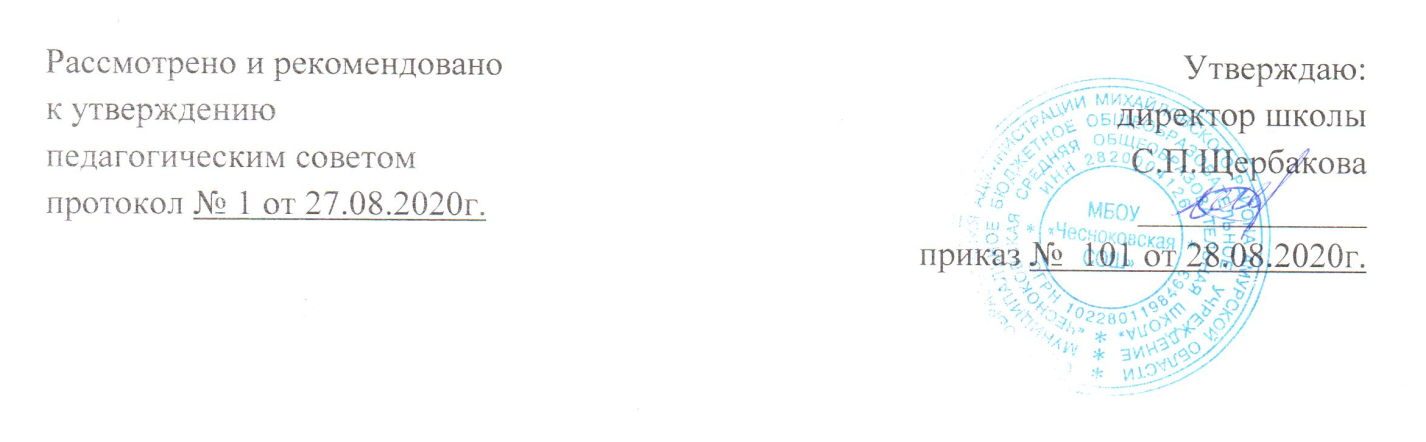 №           урокаТема урокаКоличество часовДата проведенияДата проведенияпо планупо фактуВведение (3 часа)Введение (3 часа)Введение (3 часа)Введение (3 часа)Введение (3 часа)1Как мы будем изучать географию.101.092Учимся с «Полярной звездой» Получаем информацию, изучая фотографии.103.093Географические карты.108.09Население Земли (5 часов)Население Земли (5 часов)Население Земли (5 часов)Население Земли (5 часов)Население Земли (5 часов)4Народы, языки и религии.110.095Города и сельские поселения.115.096П.р. «Размещение и численность населения Земли»117.097Страны мира.122.098Экономически развитые страны мира.124.09Природа Земли (14 часов)Природа Земли (14 часов)Природа Земли (14 часов)Природа Земли (14 часов)Природа Земли (14 часов)9Развитие земной коры.129.0910Размещение на Земле гор и равнин.101.1011Природные ресурсы земной коры.106.1012Распределение температуры на Земле.108.1013Распределение атмосферного давления и осадков на земном шаре.113.1014Общая циркуляция атмосферы.115.1015Климатические пояса и области Земли.120.1016Океанические течения.122.1017Реки и озера Земли.127.1018Учимся с «Полярной звездой» Получаем  географической информации, используя Интернет-ресурсы.129.1019Растительный и животный мир Земли.110.1120Почвы.112.1121Обобщающий урок по теме «Природа Земли»117.11	22Контрольная работа «Природа Земли»119.11 Природные комплексы и регионы (4 часа) Природные комплексы и регионы (4 часа) Природные комплексы и регионы (4 часа) Природные комплексы и регионы (4 часа) Природные комплексы и регионы (4 часа)23Природные зоны Земли.124.1124Океаны.126.1125Материки.101.1226Как мир делится на части и как объединяется.103.12Материки и страны (44 часа)Материки и страны (44 часа)Материки и страны (44 часа)Материки и страны (44 часа)Материки и страны (44 часа)Африка (10 часов)Африка (10 часов)Африка (10 часов)Африка (10 часов)Африка (10 часов)27Географическое положение, размеры и очертания Африки.108.1228Особенности земной коры и рельефа материка. Полезные ископаемые.110.1229Особенности климата и внутренних вод Африки.115.1230История освоения Африки. Население.117.1231Путешествие по Африке. Маршрут Касабланка – Триполи. Маршрут Томбукту — Лагос.122.1232Пр. р. Создание проекта «Национальный парк в Танзании»124.1233Страны Африки: Египет.129.1234Маршрут Лагос - озеро Виктория.112.0135Обобщение по теме «Африка»114.0136Контрольная работа по теме «Африка»119.01Австралия (5 часов)23.01Австралия (5 часов)23.01Австралия (5 часов)23.01Австралия (5 часов)23.01Австралия (5 часов)23.0137Австралия. Особенности географического положения, рельеф.121.0138Климат. Внутренние воды. Природные зоны.126.0139История освоения материка. Австралийский Союз.128.01Путешествие по Австралии.02.0240Океания. Меланезия. Микронезия. Полинезия.104.02Антарктида (1 час)Антарктида (1 час)Антарктида (1 час)Антарктида (1 час)Антарктида (1 час)41Антарктида.109.02Южная Америка (7 часов)Южная Америка (7 часов)Южная Америка (7 часов)Южная Америка (7 часов)Южная Америка (7 часов)42Географическое положение, геологическое строение и  рельеф  Южной Америки в сравнении с Африкой.111.0243Климат и внутренние воды Южной Америки.116.0244Латинская Америка в мире. 118.0245Путешествие по Южной Америке. Маршрут Огненная Земля — Буэнос-Айрес, Буэнос- Айрес — Рио-де-Жанейро.125.0246Путешествие по Южной Америке: Амазония, Анды. От Лимы до Каракаса.102.0347Страны Южной Америки: Бразилия.104.0348Контрольная работа «Южные материки»109.03Северная Америка (5 часов)Северная Америка (5 часов)Северная Америка (5 часов)Северная Америка (5 часов)Северная Америка (5 часов)49Северная Америка: образ материка.111.0350Англо-Саксонская Америка.116.0351Путешествие по материку: Вест-Индия – Мехико – Лос-Анджелес.118.0352Путешествие по материку: от Лос-Анджелеса до Нью-Йорка.130.0353Соединенные Штаты Америки101.04Евразия (16часов)Евразия (16часов)Евразия (16часов)Евразия (16часов)Евразия (16часов)54Особенности географического положения. Геологическое строение и рельеф Евразии.106.0455Особенности климата. Влияние рельефа на климат материка.108.0456Крупнейшие реки и озера материка. Природные зоны.113.0457Европа в мире.115.0458Путешествие по Европе.120.0459Путешествие по Европе.122.0460Германия.127.0461Франция.129.0462Великобритания.104.0563Азия в мире.106.0564Путешествие по Азии.111.0565Путешествие по Азии.113.0566Китай.118.0567Индия.120.0568Россия в мире.125.0569Обобщение по теме «Евразия»127.0570Резервное время131.05